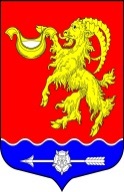 Местная администрация муниципального образования Горбунковское сельское поселение муниципального образования Ломоносовского муниципального района Ленинградской областиПОСТАНОВЛЕНИЕ О внесении изменений в Постановление местной администрации от 25 мая 2022 г. № 150 «Об утверждении порядка предоставления грантов вформе субсидии частным образовательным организациям,организациям, осуществляющим обучение, индивидуальнымпредпринимателям, государственным образовательныморганизациям, муниципальным образовательным организациям,в отношении которых органами местного самоуправлениямуниципального образования не осуществляются функциии полномочия учредителя, включенным в реестр исполнителейобразовательных услуг в рамках системы персонифицированногофинансирования, в связи с оказанием услуг по реализации дополнительных общеобразовательных программ в рамках системы персонифицированного финансирования»В соответствии с Бюджетным кодексом Российской Федерации, Федеральным законом от 06.10.2003 № 131-ФЗ «Об общих принципах организации местного самоуправления в Российской Федерации», Уставом муниципального образования Гобунковское сельское поселение муниципального образования Ломоносовский муниципальный район Ленинградской области, Постановлением Правительства РФ № 590 от 05.04.2022 г., местная администрация муниципального образования Горбунковское сельское поселение                                                  ПОСТАНОВЛЯЕТ:Внести изменения в Постановление местной администрации МО Горбунковское сельское поселение от 25 мая 2022 г. № 150 «Об утверждении предоставления грантов в форме субсидии частным образовательным организациям, организациям, осуществляющим обучение, индивидуальным предпринимателям, государственным образовательным организациям, муниципальным образовательным организациям, в отношении которых органами местного самоуправления муниципального образования не осуществляются функции и полномочия учредителя, включенным в реестр исполнителей образовательных услуг в рамках системы персонифицированного финансирования, в связи с оказанием услуг по реализации дополнительных общеобразовательных программ в рамках системы персонифицированного финансирования» (далее –Постановление).Приостановить до 01.01.2023 г. действие п 5) ст. 12 Постановления.П.6) ст. 12 Постановления изложить в следующей редакции:- «У участника отбора может быть неисполненная обязанность по уплате налогов, сборов, страховых взносов, пеней, штрафов, процентов, подлежащих уплате в соответствии с законодательством Российской Федерации о налогах и сборах, не превышающая 300 тыс. рублей»Ст. 12 Постановления дополнить абзацем следующего содержания: 10) «Участник отбора не должен находиться в перечне организаций и физических лиц, в отношении которых имеются сведения об их причастности к экстремистской деятельности или терроризму, либо в перечне организаций и физических лиц, в отношении которых имеются сведения об их причастности к распространению оружия массового уничтожения (в случае, если такие требования предусмотрены правовым актом).Настоящее постановление подлежит размещению на официальном сайте муниципального образования Горбунковское сельское поселение по электронному адресу: www.gorbunki-lmr.ru.Постановление вступает в силу со дня его официального опубликования.Контроль за исполнением настоящего постановления оставляю за собой. И.о. главы местной администрацииМуниципального образованияГорбунковское сельское поселение                                                                                            П.А.Руш«30»  мая  2022 года№ 156